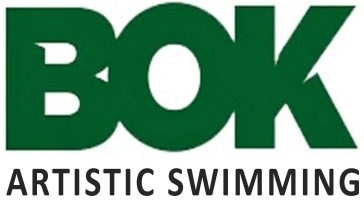 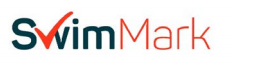 New Members FormApplicant’s Details:Surname:    First Name(s):                                                                                    Date of Birth:Address: Parent/Carer Details:Emergency Contact 1:				     Emergency Contact 2:Name _________________________________      Name _________________________________Phone Number					     Phone NumberMobile Number					     Mobile NumberE Mail 					     E MailRelationship ____________________________      Relationship ____________________________Please also complete the following forms attached.The club confirmation of commitment form and additional emergency information formThe medical formPhotography consent formThe Swimmers’ Code of ConductParents’ Code of ConductWe/I agree to abide by the Borough of Kirklees Artistic Swimming Club’s Code of Conduct for Parents and Swimmers.Parents:     Signed _____________________________________________   Date ______________                   Signed _____________________________________________   Date ______________Swimmer:  Signed ______________________________________________ Date ______________